Susana Martinez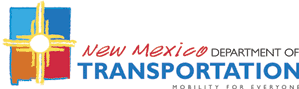 GovernorTom ChurchCabinet SecretaryJanuary 14, 2015Press ReleasePublic Meeting For Upcoming Road ProjectAlbuquerque - The New Mexico Department of Transportation will hold a public meeting tomorrow evening to provide information about an upcoming road project in Albuquerque.The purpose of the project is to improve pavement along I-40 through the Coors interchange.  The asphalt in this area has deteriorated and cracking is visible.  Work is scheduled to begin this spring.Traffic impacts are expected during the project, so the NMDOT wants to provide the public with as much information about it as well as answer any questions they may have.  The meeting will held Thursday, January 15, from 6:00 - 8:00 p.m. at the West Mesa High School Performing Arts Center located at 6701 Fortuna Road, NW in Albuquerque.###Melissa Dosher, NMDOT Public Information Officer, 827-5526 (office), 469-5698 (cell)melissa.dosher@state.nm.us